Bafa 17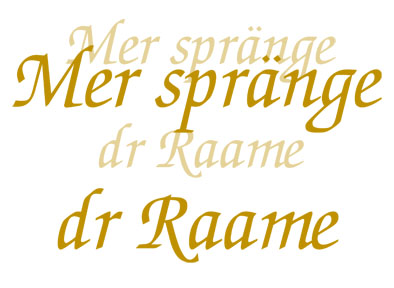 (Sujet)Mir Basler dien ys jo nie nyt schängge!Und allewyl ans 'Raame schpränge' dängge!Drum liebe   ….....  due emoll drugge …               ... WÄGE  DIR  HET  JETZT  KASÄRNE  E  LUGGE!!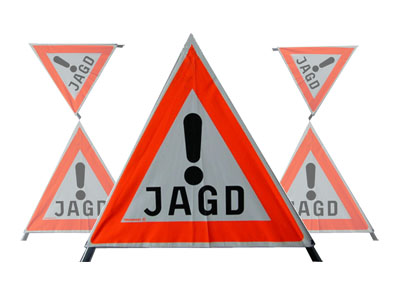 (E Jagdschild)Mir zwai sin letschty, vor e baar Daage,Mit unsre Händys in de Händ in dr Schtadt go jaage!Das isch no schwär! Lägg hän mir gfluecht!                Mr hän schtatt Pokemons e Poschtschtell gsuecht!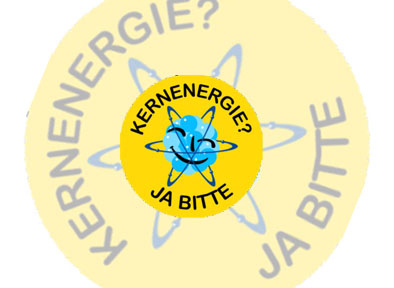 (E Kärn-Energie-Logo)Es isch klaar: Dank Schwyzer Demokratyyblybt unsery Schwyz by dr Kärn-Energyy!Jä by däm Bundesroot, do hoffy gärn,                sy haig no Energyy ........im Kärn...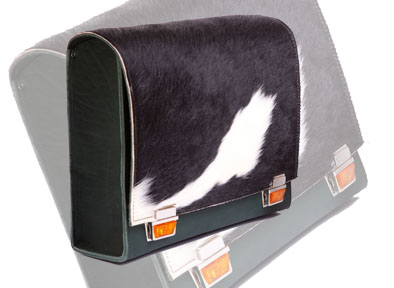 (E Fällschulsagg)Dr Kevin uss dr erschte Klassbohrt in dr Naase- aifach so us Gschpass...Es Noemi, wo nääbedraa uffem Schtuehl duet gwagglehet d Händ nid gwäsche noonem Gaggle ...Dr Leon het bym Wett-Wyt-Brünzle allem aaverloore, är d Hand drzwische ghaa...Dr Kai, wo sunscht fräch ummefötzlethoggt blaich im Egge – är het grad kötzlet ...By soomene Schueldaag – soo leehn mir ys vernäh -wurden au mir als Lehrer d Hand nimm gäh!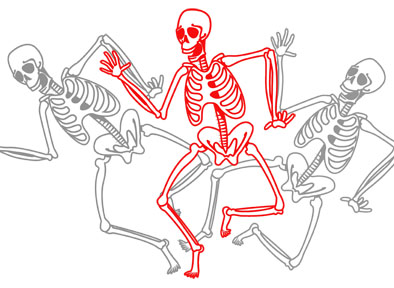 (E Skelett)Me het gmerggt, dass s Casino übreme Friidhof schtoohtDrum isch klar: Basel isch kulturell jo doot!Mir zwai mache doo e jeedy Wett,dass es au untrem Roothus e Friidhof het!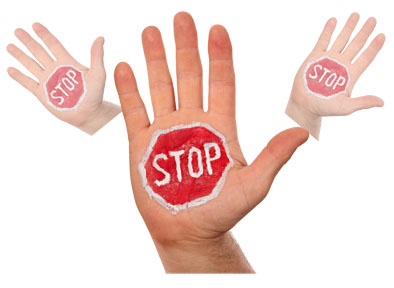 (E Stopp-Zaiche)Im Himmel rieft uffem Welggli 12y,dr Mussolini: „Hesch gseh, liebe Dölfy?Mr bekemme bald scho e neye Maa!Nur läbt dä no! .... Z Amerikaa.“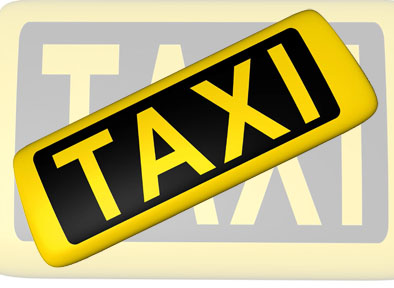 (E Taxi-Logo)Als Schnitzelbänggler het mes schwär!Wo bykumm y e Taxi für dr näggscht Ufftritt här?Esoo gseh wär's nit dumm – nit schtier....ych wär z Basel Schugger-Offizier!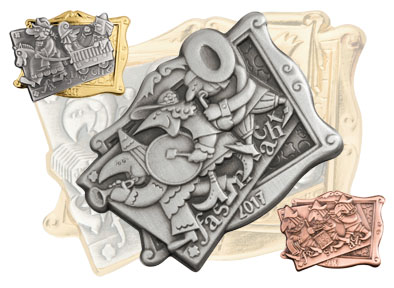 (E silbrigy Blaggedde)Es gäb Fasnachts-Clique -eso duet men ys saage-wo sich waigere e silbrygy Blaggedde z traage...Will me sich miess wägem „Gugge-Sujet“ schämme....Hallo Toleranz???? .....Scheeny Fasnacht zämme!My Auti isch gleast ... und per Kredit kauf i d Schyy!Hypotheke uff s Huus .....und by dr Schtüür hindedryy!Au pryvaat han y myny Schulde vermehrt!...das han y im „Drey Keenyg“ glehrt!Es verzichtet dr Bobby Dylan schtur,uff dr Noobelpryys in Lit'ratuur...Soone Eklat wird d s näggscht Joohr nimmy gäh!Will mir zwai wärdenen entgeegenäh!